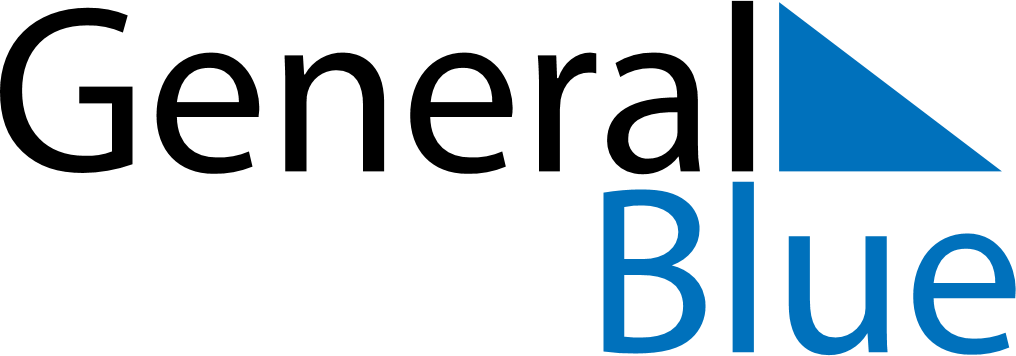 December 2018December 2018December 2018VietnamVietnamSUNMONTUEWEDTHUFRISAT12345678910111213141516171819202122National Defence Day232425262728293031